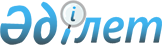 О проекте Указа Президента Республики Казахстан "О внесении изменения в Указ Президента Республики Казахстан от 26 декабря 2011 года № 208 "О подписании Протокола о внесении изменений и дополнений в Соглашение о порядке перемещения физическими лицами товаров для личного пользования через таможенную границу Таможенного союза и совершения таможенных операций, связанных с их выпуском, от 18 июня 2010 года"Постановление Правительства Республики Казахстан от 15 июля 2013 года № 724      Правительство Республики Казахстан ПОСТАНОВЛЯЕТ:

      внести на рассмотрение Президента Республики Казахстан проект Указа Президента Республики Казахстан «О внесении изменения в Указ Президента Республики Казахстан от 26 декабря 2011 года № 208 «О подписании Протокола о внесении изменений и дополнений в Соглашение о порядке перемещения физическими лицами товаров для личного пользования через таможенную границу Таможенного союза и совершения таможенных операций, связанных с их выпуском, от 18 июня 2010 года».      Премьер-Министр

      Республики Казахстан                       С. Ахметов О внесении изменения в Указ Президента Республики

Казахстан от 26 декабря 2011 года № 208 «О подписании

Протокола о внесении изменений и дополнений в Соглашение

о порядке перемещения физическими лицами товаров для

личного пользования через таможенную границу Таможенного

союза и совершения таможенных операций, связанных

с их выпуском, от 18 июня 2010 года»      ПОСТАНОВЛЯЮ:

      1. Внести в Указ Президента Республики Казахстан от 26 декабря 2011 года № 208 «О подписании Протокола о внесении изменений и дополнений в Соглашение о порядке перемещения физическими лицами товаров для личного пользования через таможенную границу Таможенного союза и совершения таможенных операций, связанных с их выпуском, от 18 июня 2010 года» следующее изменение:

      пункт 2 изложить в следующей редакции:

      «2. Уполномочить Заместителя Премьер-Министра Республики Казахстан Келимбетова Кайрата Нематовича подписать от имени Республики Казахстан Протокол, разрешив вносить изменения и дополнения, не имеющие принципиального характера.».

      2. Настоящий Указ вводится в действие со дня подписания.      Президент

      Республики Казахстан                       Н. Назарбаев ПРОТОКОЛ

о внесении изменений и дополнений в Соглашение

о порядке перемещения физическими лицами товаров для

личного пользования через таможенную границу Таможенного

союза и совершения таможенных операций, связанных

с их выпуском от 18 июня 2010 года      Республика Беларусь, Республика Казахстан и Российская Федерация, именуемые в дальнейшем Сторонами,

      в соответствии со статьей 18 Соглашения о порядке перемещения физическими лицами товаров для личного пользования через таможенную границу Таможенного союза и совершения таможенных операций, связанных с их выпуском от 18 июня 2010 года

      согласились о нижеследующем: Статья 1      Внести в Соглашение о порядке перемещения физическими лицами товаров для личного пользования через таможенную границу Таможенного союза и совершения таможенных операций, связанных с их выпуском от 18 июня 2010 года (далее – Соглашение), изменения и дополнения согласно приложению. Статья 2      Действие настоящего Протокола распространяется на правоотношения, возникшие с даты вступления в силу Договора о Таможенном кодексе Таможенного союза от 27 ноября 2009 года, за исключением пункта 3, абзацев третьего-седьмого подпункта 8.1 пункта 8, абзаца пятого подпункта 13.1 пункта 13, абзацев третьего-пятого подпункта 15.2 пункта 15, абзаца второго подпункта 15.4 пункта 15 приложения к настоящему Протоколу. Статья 3      Настоящий Протокол подлежит ратификации и временно применяется с даты подписания.

      Настоящий Протокол вступает в силу с даты получения депозитарием последнего письменного уведомления по дипломатическим каналам о выполнении Сторонами внутригосударственных процедур, необходимых для вступления настоящего Протокола в силу.      Совершено в городе ____________ 2011 года в одном подлинном экземпляре на русском языке.

      Подлинный экземпляр настоящего Протокола хранится в Комиссии Таможенного союза, которая является депозитарием настоящего Протокола и направит каждой Стороне его заверенную копию.Приложение             

к Протоколу о внесении изменений  

и дополнений в Соглашение о порядке 

перемещения физическими лицами товаров

для личного пользования через   

таможенную границу Таможенного союза 

и совершения таможенных операций, 

связанных с их выпуском        Изменения и дополнения в Соглашение о порядке перемещения

физическими лицами товаров для личного пользования через

таможенную границу Таможенного союза и совершения

таможенных операций, связанных с их выпуском      1. В названии и по тексту Соглашения о порядке перемещения физическими лицами товаров для личного пользования через таможенную границу Таможенного союза и совершения таможенных операций, связанных с их выпуском (далее – Соглашение) слова «таможенного союза» заменить словами «Таможенного союза».

      2. В абзаце третьем пункта 3 статьи 1 слова «на остальную часть таможенной территории таможенного союза» заменить словами «на остальную часть единой таможенной территории Таможенного союза (далее – таможенная территория Таможенного союза)».

      3. Абзац третий подпункта 1) пункта 1 статьи 2 изложить в следующей редакции:

      «квадроциклы и снегоходы, классифицируемые в товарной позиции 8703 ТН ВЭД ТС;». 

      4. В статье 5: 

      4.1. в пункте 1: 

      подпункт 2) после слова «уплаты» дополнить словом «(взыскания)»; 

      подпункт 6) после слова «и» дополнить словом «(или)»; 

      4.2. в пункте 3: 

      в абзаце первом слова «приобретают статус не находящихся под таможенным контролем» заменить словами «не считаются находящимися под таможенным контролем»;

      абзац третий после слова «и» дополнить словом «(или)». 

      5. В статье 10:

      абзац шестой пункта 1 после слов «физическими лицами, - » дополнить словами «в местах прибытия при помещении под таможенную процедуру таможенного транзита,»; 

      дополнить пунктом 3 следующего содержания: 

      «3. Товары для личного пользования, за исключением автомобилей, указанных в пункте 1 статьи 17 настоящего Соглашения, выпущенные в соответствии с настоящим Соглашением в свободное обращение, считаются товарами Таможенного союза». 

      6. Абзац второй пункта 2 статьи 11 после слова «распоряжения» дополнить словами «транспортным средством». 

      7. Статью 12 дополнить пунктом 4 следующего содержания: 

      «4. Таможенные платежи в отношении товаров для личного пользования исчисляются таможенным органом, осуществляющим выпуск таких товаров, на основании сведений, заявленных декларантом, а также по результатам проведения таможенного контроля. Обязанность заявления таможенному органу необходимых для исчисления таможенных платежей полных и достоверных сведений о товарах для личного пользования возлагается на декларанта».

      8. В статье 14:

      8.1. в пункте 6:

      подпункт 2) после слова «и» дополнить словом «(или)»;

      подпункт 3) изложить в следующей редакции: 

      «3) при нахождении транспортных средств, временно ввезенных на таможенную территорию Таможенного союза, на таможенной территории Таможенного союза в связи с невывозом по истечении: 

      срока временного пребывания лица, но не более одного года с даты выпуска с целью временного нахождения – в отношении транспортных средств для личного пользования, зарегистрированных на территории иностранного государства, временно ввезенных на таможенную территорию Таможенного союза иностранными физическими лицами любым способом; 

      шести месяцев с даты выпуска с целью временного нахождения - в отношении транспортных средств для личного пользования, зарегистрированных на территории иностранного государства, временно ввезенных на таможенную территорию Таможенного союза физическими лицами государств – членов Таможенного союза любым способом; 

      – день истечения указанных сроков временного ввоза»; 

      8.2. в пункте 7 слово «суммам» заменить словом «сумме», слово «товаров» заменить словами «транспортных средств», после слов «в соответствии с которой» дополнить словом «указанные»; 

      8.3. в пункте 8: 

      в части второй слово «суммам» заменить словом «сумме»; 

      в частях четвертой и пятой слова «абзацем третьим подпункта 2» заменить словами «подпунктом 2)». 

      9. Подпункт 2) пункта 3 статьи 15 после слова «и» дополнить словом «(или)». 

      10. Абзац третий пункта 1 статьи 16 дополнить словами «, за исключением транспортных средств, временно ввозимых физическими лицами государств–членов Таможенного союза, работающими в дипломатических представительствах и (или) консульских учреждениях государств–членов Таможенного союза за границей, международных межгосударственных и (или) межправительственных организациях, находящихся за пределами таможенной территории Таможенного союза».

      11. В статье 17: 

      11.1. в пункте 3 цифру «3 -» заменить цифрой и словом «4 и»; 

      11.2. абзац первый пункта 8 после слов «до вступления в силу Кодекса,» дополнить словами «в отношении которых таможенным законодательством государств–членов Таможенного союза не установлено ограничений по пользованию и (или) распоряжению,». 

      12. В Перечне товаров, не относящихся к товарам для личного пользования, указанного в приложении 1 к Соглашению: 

      в пункте 2 слово «более» заменить словами «не более»; 

      в пункте 4 слова «двигателей для водных судов» заменить словами «подвесных лодочных моторов», после цифр «8407» дополнить цифрами «, 8408».

      13. В приложении 2 к Соглашению: 

      13.1. в разделе I Перечня товаров для личного пользования, запрещенных или ограниченных к ввозу на таможенную территорию Таможенного союза и (или) вывозу с этой территории: 

      пункт 1 дополнить подпунктом 1.8 следующего содержания:

      «1.8. алкогольная продукция, этиловый спирт и пиво, табак и табачные изделия при ввозе и (или) вывозе физическими лицами, не достигшими 18-летнего возраста»; 

      в подпункте 3.4 пункта 3 слова «и алкогольная продукция» заменить словами «, алкогольная продукция, пиво»; 

      подпункт 4.3 пункта 4 после слова «изделия» дополнить словами «(их части)»; 

      13.2. пункт 1 раздела II Перечня товаров для личного пользования, запрещенных или ограниченных к ввозу на таможенную территорию Таможенного союза и (или) вывозу с этой территории дополнить словами «, за исключением перемещаемых в сопровождаемом багаже». 

      14. В приложении 3 к Соглашению: 

      14.1. в разделе I:

      пункт 1 после слов «этилового спирта» дополнить словами «и неделимых товаров»; 

      пункт 2 после слова «лицами» дополнить словами «(за исключением физических лиц, указанных в пункте 91 настоящего раздела)»; 

      в пункте 3: 

      из абзаца третьего слова «; либо ввозимые иными лицами от имени и по поручению указанных работников» исключить; 

      дополнить абзацем четвертым следующего содержания: 

      «либо ввозимые иными лицами от имени и по поручению указанных работников»; 

      в пункте 5 слово «загранучреждении» заменить словами «дипломатическом представительстве или консульском учреждении»; 

      в части второй пункта 7 слово «подпункта» заменить словом «пункта»; 

      после пункта 9 дополнить пунктом 91 следующего содержания: 

      «                                                                    »;

      14.2. в разделе V: 

      пункт 23 дополнить словами «, за исключением транспортных средств, временно ввозимых физическими лицами государств–членов Таможенного союза, работающими в дипломатических представительствах и (или) консульских учреждениях государств–членов Таможенного союза за границей, международных межгосударственных и (или) межправительственных организациях, находящихся за пределами таможенной территории Таможенного союза»; 

      в пункте 25 слова «, (признанный наследуемым имуществом)» исключить; 

      14.3. дополнить приложение подстрочным приложением следующего содержания: 

      «** законодательством государства–члена Таможенного союза могут ограничиваться категории временно работающих лиц и (или) ввозимых ими товаров, в отношении которых предоставляется освобождение от уплаты таможенных платежей в соответствии пунктом 91 настоящего приложения».

      15. В приложении 5 к Соглашению: 

      15.1. пункт 1 раздела I слово «эк5виваленте» заменить словом «эквиваленте»; 

      пункт 3 после слов «до 5 литров» дополнить словом «включительно»; 

      15.2. в разделе II: 

      пункт 7 после слов «неделимые товары» дополнить словами «для личного пользования»; 

      дополнить пунктами 71 и 72 следующего содержания: 

      «                                                                   »;

      15.3. в разделе III:

      в пункте 8 слова «одного месяца» заменить словами «календарного месяца»; 

      пункт 9 после слов «неделимые товары» дополнить словами «для личного пользования»; 

      15.4. в разделе IV: 

      в пункте 10 слова «Квадроциклы, снегоходы, иные легковые транспортные средства, классифицируемые в товарной позиции 8703 ТН ВЭД ТС, не предназначенные для движения по дорогам общего пользования» заменить словами «Ввозимые квадроциклы и снегоходы, классифицируемые в товарной позиции 8703 ТН ВЭД ТС»; 

      в пункте 11 слова «по единым ставкам, установленным в пунктах 10 и 12 раздела IV настоящего приложения» заменить словами «в виде совокупного таможенного платежа, установленного пунктом 10 настоящего раздела, или по единым ставкам, установленным пунктом 12 настоящего раздела»; 

      пункт 12 после слова «приобретению» дополнить словами «, либо ввозимые в несопровождаемом багаже или в качестве товаров, доставляемых перевозчиком».
					© 2012. РГП на ПХВ «Институт законодательства и правовой информации Республики Казахстан» Министерства юстиции Республики Казахстан
				За

Республику

БеларусьЗа

Республику

КазахстанЗа

Российскую

Федерацию91.Бывшие в употреблении товары для личного пользования, временно ввозимые иностранными физическими лицами, получившими разрешение на работу в государстве-члене Таможенного союза в соответствии с законодательством государства-члена Таможенного союза**независимо от стоимости и веса71.Этиловый спирт товарных позиций 2207 и 2208 90 ТН ВЭД ТС в количестве до 5 литров включительнопо единой ставке 22 евро за 1 литр72.Алкогольные напитки и пивов количестве до 5 литров включительнопо единой ставке 10 евро за 1 литр